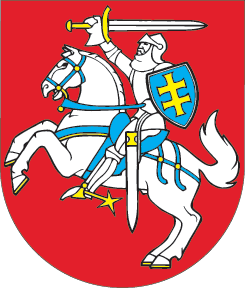 LIETUVOS RESPUBLIKOSVALSTYBINIO SOCIALINIO DRAUDIMO ĮSTATYMO NR. I-1336 6 STRAIPSNIO PAKEITIMOĮSTATYMAS2020 m. birželio 4 d. Nr. XIII-3026Vilnius1 straipsnis. 6 straipsnio pakeitimasPripažinti netekusia galios 6 straipsnio 9 dalį.2 straipsnis. Įstatymo įsigaliojimasŠis įstatymas įsigalioja 2022 m. sausio 1 d.Skelbiu šį Lietuvos Respublikos Seimo priimtą įstatymą.Respublikos Prezidentas	Gitanas Nausėda